Základní škola a Mateřská škola Hrádek 144 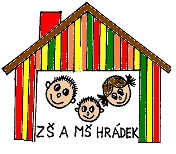 EVIDENČNÍ LIST PRO DÍTĚ V MATEŘSKÉ ŠKOLE 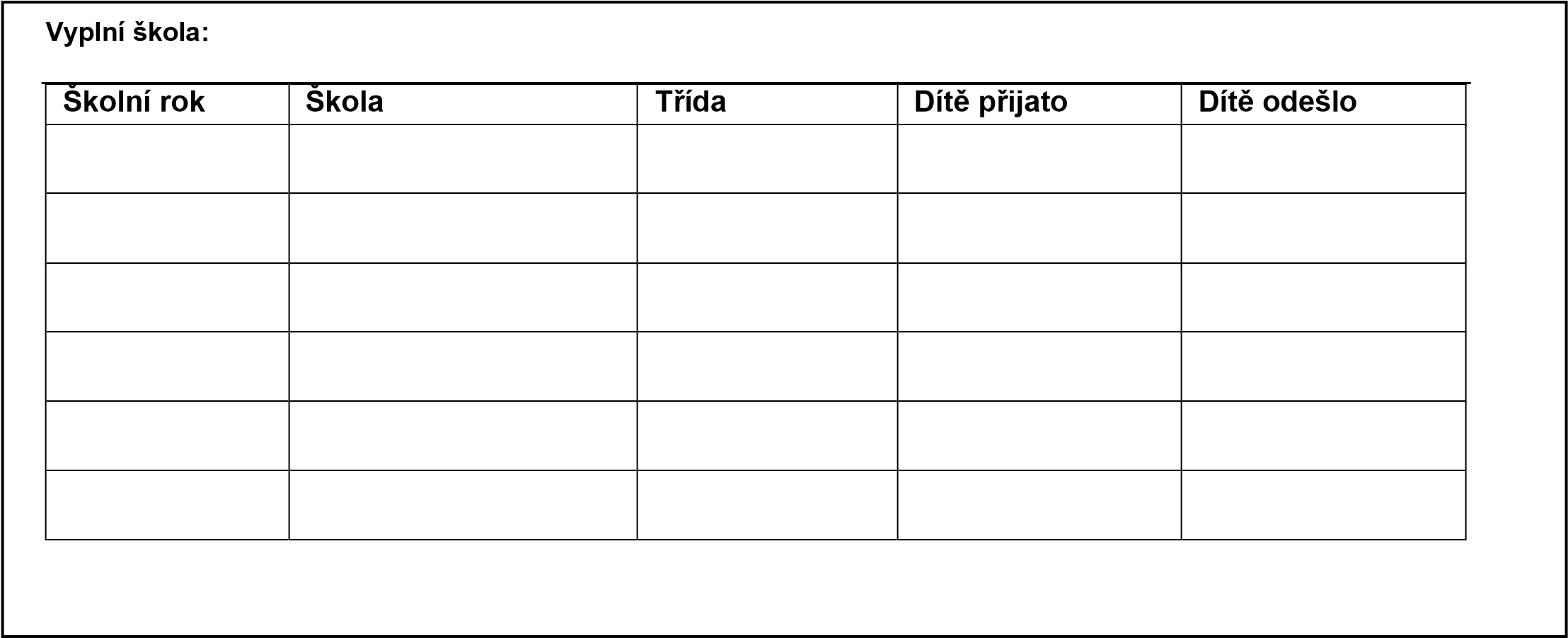 Beru na vědomí svou povinnost předávat  vždy zdravé dítě učitelce do třídy, hlásit změny údajů v tomto evidenčním listě a omlouvat nepřítomnost dítěte v mateřské škole. V ………………………. dne:…………………..                                    Podpis zákonného  zástupce:  ………………………………………. Vyplní rodiče: Jméno dítěte: ………….................................................................................................................................... Adresa:………………………………….…………………………PSČ:  ………………………………………………. Datum a místo narození: …………...................   Rodné číslo: …………………..   Stát.obč.: ………………… Zdravotní pojišťovna: 	……………….    Mateřský jazyk: ………….………….   Jméno a datum narození sourozenců: ……………………………………………………………….……………….. ………………………………………………………………………………………….………………………………   	 	 	         Otec: 	 	 	 	                       Matka: Jméno:                ……… ………………………………….              ……………………………..…………………….  Adresa :              ……………………………………………             ……………...……………………………………  Telefon:              ……………………………………….……             ……………..……………………………………  Email:                ……………………………………………..           ………………………………………………….Adresa – telefon při náhlém onemocnění:  ……………………………………………………………                                                                 ZDRAVOTNÍ STAV DÍTĚTE 1. Vyjádření lékaře:   Dítě je řádně očkováno…………………………………………………………………………………………………. Datum: …………………..…                Podpis a razítko lékaře: ……………………………………………2. Vyjádření zákonného zástupce:  Dítě vyžaduje speciální péči v oblasti    zdravotní tělesné smyslové jiné Jiná závažná sdělení o dítěti: ………………………………………………………………………………………… ……………………………………………………………………………………………………………………………. Alergie: ……………………………………………………………………………………………………………….…. Možnost účasti na akcích školy - plavání,  lyžování, sportovní akce: …………………………………………………………………………………………………………………………….  Údaje školy: Odklad školní docházky na rok: …………………………………….     ze dne: ………………………………… U rozvedených rodičů:  č. rozsudku : ……………………………………….      ze dne:  ……………………….……………………………. Dítě svěřeno do péče: ……………………………………………………….………………………………………… Umožnění styku druhého rodiče s dítětem v době: 	……………………………………………………………. 